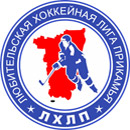  "Любительская хоккейная лига Прикамья"Кубок “Любительской хоккейной лиги Прикамья”Заявка на матчПодпись руководителя команды:			___________ / ______________ /							                                          расшифровка
Дата заполнения: 		___________Полное названиеХоккейный клуб «Квин-Гайва»НазваниеХК «Квин-Гайва»ТренерПогодин Алексей НиколаевичСезон2018-2019АдминистраторНиконов Андрей Александрович№ п/пФИОАмплуаВр, Зщ, Нп№
игрока в заявкеОтм
К, АОтметка игрока на игру (с номером)1Черепанов СтаниславВр402Гладких Александр АнатольевичВр223Аспидов Алексей АнатольевичНп724Бажуков Константин Викторович Зщ 35Глущенко Олег ВалерьевичЗщ786Гусельников Алексей АлександровичНп197Ерофеев Роман АнатольевичНп798Кислица Артур НиколаевичНп859Колесников Владимир НиколаевичЗщ1510Коробейников Михаил ВладимировичЗщ711Кулешов Роман ВикторовичНп812Лебедев Сергей ВладимировичНп12A13Ни АлексейНп9114Никонов Андрей АлександровичЗщ7515Никулин Андрей СергеевичНп3616Пермяков Евгений ГригорьевичНп1717Пестов Евгений ВасильевичЗщ6918Пестов Роман ВасильевичЗщ9019Пьянков КонстантинНп3720Серебряков Андрей ГлебовичНп7021Ситников Константин НиколаевичНп2522Чемчугов АлексейЗщ1123Черногуз АнтонЗщ1024Шернин ИгорьЗщ 2725Шишкин Андрей ГеннадьевичНп33К